Об утверждении административного регламента предоставления муниципальной услуги «Прекращение права пожизненного наследуемого владения земельным участком, находящимся в неразграниченной государственной собственности или в муниципальной собственности»В целях реализации Федерального закона от 27 июля 2010 года № 210-ФЗ «Об организации предоставления государственных и муниципальных услуг», руководствуясь постановлением Главы муниципального образования «Можгинский район» от 19 мая 2011 года № 25 «О порядке разработки и утверждения административных регламентов предоставления муниципальных услуг в муниципальном образовании «Можгинский район», постановлением Администрации муниципального образования «Можгинский район» от 24 января 2017 г. № 55 «Об утверждении перечня муниципальных услуг, предоставляемых Администрацией муниципального образования «Можгинский район», в новой редакции»,	Администрация муниципального образования «Можгинский район» ПОСТАНОВЛЯЕТ:1. Утвердить прилагаемый Административный регламент предоставления муниципальной услуги «Прекращение права пожизненного наследуемого владения земельным участком, находящимся в неразграниченной государственной собственности или в муниципальной собственности».2. Признать утратившими силу постановления Администрации муниципального образования «Можгинский район» от 25 апреля 2013 г. № 530 «Об утверждении административного регламента предоставления муниципальной услуги «Прекращение права пожизненного наследуемого владения земельным участком, находящимся в государственной собственности или в муниципальной собственности», от 20 декабря 2013 года № 1734 «О внесении изменений и дополнений в административный регламент по предоставлению муниципальной услуги «Прекращение права пожизненного наследуемого владения земельным участком, находящимся в государственной собственности или в муниципальной собственности» от 25 апреля 2013 г. № 530», от 30 января 2014 года № 78 «О внесении изменений в административный регламент предоставления муниципальной услуги «Прекращение права пожизненного наследуемого владения земельным участком, находящимся в государственной собственности или в муниципальной собственности», утвержденный постановлением Администрации МО «Можгинский район» от 25 апреля 2013 г. № 530», от 20 июня 2016 года № 850 «О внесении изменений в административный регламент предоставления муниципальной услуги «Прекращение права пожизненного наследуемого владения земельным участком, находящимся в государственной собственности или в муниципальной собственности», утвержденный постановлением Администрации МО «Можгинский район» от 25 апреля 2013 г. № 530».3. Настоящее постановление подлежит размещению на официальном сайте муниципального образования «Можгинский район» в информационно-телекоммуникационной сети «Интернет».  4. Контроль исполнения настоящего постановления возложить на Первого заместителя главы Администрации района по вопросам экономики и  инвестиционного развития - начальника Управления экономики и имущественных отношений.Глава муниципального образования «Можгинский район» 		             	                	     	       А.Н. ВершининПроект вносит:Начальник отдела имущественных отношенийи управления муниципальной собственностью						Н.Н. НабиеваСогласовано:Первый заместитель главы Администрации района по вопросам экономики и  инвестиционного развития – начальник Управления экономики и имущественных отношений	 		              Н.М. РомановНачальник отдела экономического анализа, прогнозирования и инвестиционного развития								Л.Н. НовиковаНачальник сектора правового обеспечения			            			Н.В. ЩеклеинаУтвержденпостановлением Администрации муниципального образования «Можгинский район»от 09 июня 2017 г. № 528Административный регламент предоставления муниципальной услуги «Прекращение права пожизненного наследуемого владения земельным участком, находящимся в неразграниченной государственной собственности или в муниципальной собственности»Общие положения. Предмет регулирования административного регламента1. Административный регламент по предоставлению муниципальной услуги «Перераспределение земель и (или) земельных участков, находящихся в неразграниченной государственной или муниципальной собственности, и земельных участков, находящихся в частной собственности» разработан в целях повышения качества исполнения и доступности результатов предоставления муниципальной услуги, создания комфортных условий для получателей муниципальной услуги (далее – Административный регламент, Муниципальная услуга) и определяет сроки и последовательность действий (административных процедур) при предоставлении Муниципальной услуги. Настоящий Административный регламент устанавливает порядок и сроки прекращения права пожизненного наследуемого владения земельным участком, находящимся в неразграниченной государственной собственности или в муниципальной собственности, определяет последовательность действий (административных процедур), порядок взаимодействия заявителя и органа, предоставляющего муниципальную услугу, а также порядок взаимодействия со структурными подразделениями и должностными лицами Администрации муниципального образования «Можгинский район», порядок межведомственного взаимодействия с государственными органами по предоставлению муниципальной услуги.Разработчиком регламента является структурное подразделение Администрации муниципального образования «Можгинский район» - Отдел имущественных отношений и управления муниципальной собственностью. Права заявителей при получении муниципальной услуги:1) получать муниципальную услугу своевременно и в соответствии со стандартом предоставления муниципальной услуги; 2) получать полную, актуальную и достоверную информацию о порядке предоставления муниципальной услуги, в том числе в электронной форме; 3) право на досудебное (внесудебное) рассмотрение жалоб (претензий) в процессе получения муниципальной услуги. Регламент разработан в целях соблюдения основных принципов предоставления муниципальных услуг: 1) правомерность предоставления муниципальной услуги; 2) заявительный порядок обращения за предоставлением муниципальной услуги; 3) открытость деятельности органов, предоставляющих муниципальную услугу; 4) доступность обращения за предоставлением муниципальной услуги, в том числе для лиц с ограниченными возможностями здоровья; 5) возможность получения муниципальной услуги в электронной форме. Описание заявителей, имеющих право на предоставление муниципальной услуги2. Заявителями в соответствии с настоящим административным регламентом являются:- заявители - физические лица либо их уполномоченные представители, обратившиеся в орган, предоставляющий муниципальную услугу, с заявлением о предоставлении муниципальной услуги, в письменном или электронном виде. От имени заявителя с заявлением о предоставлении Муниципальной услуги имеют право обратиться его законные представители или представители по нотариально удостоверенной доверенности;- заявители – юридические лица в лице уполномоченных представителей.Порядок информирования о предоставлении муниципальной услуги  3. Муниципальная услуга предоставляется Администрацией муниципального образования «Можгинский район» (далее по тексту – Администрация). Оформление документации осуществляется непосредственно Отделом имущественных отношений и управления муниципальной собственностью (далее по тексту - Отдел). 4. Место нахождения Отдела – Удмуртская Республика, г. Можга, ул. Можгинская, д. 59, каб. № 503, тел.: (341-39) 3-24-84, факс 3-17-04. 5. Адрес Интернет-сайта муниципального образования «Можгинский район»: www. mozhga-rayon.ru, адрес электронной почты: mozhraion@udm.net. 6. Прием и консультирование граждан по вопросам связанным с предоставлением Муниципальной услуги, осуществляется специалистами Отдела в каб. 503 в соответствии со следующим графиком:    	Понедельник - пятница      8.00 - 17.00 (перерыв 12.00 - 13.00)   	Суббота                     Выходной день   	Воскресенье              Выходной день7. Прием и консультирование граждан по вопросам, связанным с предоставлением Муниципальной услуги, осуществляется также в автономном учреждении Удмуртской Республики «Многофункциональный центр предоставления государственных и муниципальных услуг города Можги» (далее – МФЦ), в территориально-обособленных структурных подразделениях Автономного Учреждения «Многофункциональный центр предоставления государственных и муниципальных услуг Удмуртской Республики» (далее – ТОСП) по принципу «одного окна».Прием и консультирование заявителей, являющихся инвалидами - колясочниками, осуществляется в МФЦ, где оборудован специальный вход и въезд. Местонахождение и график работы МФЦ: Удмуртская Республика, г. Можга, микрорайон Вешняковский, д. 6, телефон для справок: (34139) 3-40-60, 3-40-70, е-mail: mfc-mozhga@udm.net, режим работы: понедельник, вторник, четверг, пятница - 08.00-18.00, среда - 08.00-20.00, суббота - 09.00-13.00, воскресенье - выходной, без перерыва на обед. Местонахождение и график работы ТОСП: Удмуртская Республика, Можгинский район, с. Большая Кибья, ул. Советская, 43а, Удмуртская Республика, Можгинский район, с. Большая Пудга, ул. Центральная, д. 24, Удмуртская Республика, Можгинский район, с. Большая Уча, ул. Садовая, д.22, Удмуртская Республика, Можгинский район, с. Горняк, ул. Коммунальная, 1а, Удмуртская Республика, Можгинский район, с. Кватчи, пл. Центрльная, 2, Удмуртская Республика, Можгинский район, д. Ныша, ул. Молодежная, 21, Удмуртская Республика, Можгинский район, с. Пычас, ул. Базарная, 9, Удмуртская Республика, Можгинский район, д. Новый Русский Сюгаил, ул. Ленина, 39, Удмуртская Республика, Можгинский район, с. Черемушкинское, ул. Заводская, д. 1 с понедельника по пятницу – 8.00 – 17.00, обеденный перерыв с 12-00 до 13-00, (кроме выходных и нерабочих праздничных дней). 8. Информирование о ходе предоставления Муниципальной услуги осуществляется специалистами при личном контакте с заявителями, с использованием средств Интернет, почтовой, телефонной связи, посредством электронной почты. 9. Информация о приостановлении предоставления Муниципальной услуги или об отказе в ее предоставлении направляется заявителю способом, указанным в заявлении, а при отсутствии соответствующих данных в заявлении - почтовым отправлением и дублируется по указанному в заявлении телефону и/или электронной почте. 10. Информация о сроке завершения оформления документов и возможности их получения заявителю сообщается при подаче документов и при возобновлении предоставления Муниципальной услуги после ее приостановления, а в случае сокращения срока - по указанному в заявлении телефону и/или электронной почте. 11. В любое время с момента приема документов заявитель имеет право на получение сведений о прохождении процедур по предоставлению Муниципальной услуги при помощи телефона, средств Интернета, электронной почты, или посредством личного посещения Отдела. 12. Для получения сведений о прохождении процедур по предоставлению Муниципальной услуги заявителем указываются (называются) дата и входящий номер, полученные при подаче документов. Заявителю предоставляются сведения о том, на каком этапе (в процессе выполнения какой административной процедуры) находится представленный им пакет документов. 13. Консультации (справки) по вопросам предоставления Муниципальной услуги предоставляются специалистами, предоставляющими Муниципальную услугу, в том числе специалистами, специально выделенными для предоставления консультаций. 14. Консультации предоставляются по следующим вопросам: - перечня документов, необходимых для предоставления Муниципальной услуги, комплектности (достаточности) представленных документов; - источника получения документов, необходимых для предоставления Муниципальной услуги (орган, организация и их местонахождение); - времени приема и выдачи документов; - сроков предоставления Муниципальной услуги; - порядка обжалования действий (бездействия) и решений, осуществляемых и принимаемых в ходе предоставления муниципальной услуги. Консультации предоставляются при личном обращении в каб. № 503 Администрации, посредством Интернет-приемной, телефона 32484 или электронной почты: omzmozh@yandex.ru. 15. При ответе на вопросы заявителя специалист Отдела, МФЦ, ТОСП должен назвать свою должность, фамилию, имя и отчество. Информация о порядке предоставления Муниципальной услуги выдается: - непосредственно в Отделе; - в МФЦ;- в ТОСП; - с использованием средств телефонной связи, электронного информирования, вычислительной и электронной техники; - посредством размещения в информационно-телекоммуникационных сетях общего пользования (в том числе в сети Интернет), публикации в средствах массовой информации, издания информационных материалов. 16. Сведения о местонахождении, контактных телефонах (телефонах для справок), Интернет-адресах, адресах электронной почты, а также об органах и учреждениях задействованных в предоставлении Муниципальной услуги размещаются: - на Интернет-сайте муниципального образования «Можгинский район»,- на информационном стенде у кабинета Отдела № 503, расположенного в здании Администрации. 17. Информация о процедуре предоставления Муниципальной услуги сообщается по номерам телефонов для справок (консультаций), а также размещается в информационно-телекоммуникационных сетях общего пользования (в том числе в сети Интернет), публикуется в средствах массовой информации, на информационных стендах.18. На информационных стендах в помещении, предназначенном для приема документов для предоставления Муниципальной услуги, и Интернет-сайте администрации муниципального образования, размещается следующая информация: - извлечения из законодательных и иных нормативных правовых актов, содержащих нормы, регулирующие деятельность по оказанию Муниципальной услуги; - текст Административного регламента с приложениями (полная версия на Интернет-сайте и извлечения на информационных стендах); - перечни документов, необходимых для предоставления Муниципальной услуги, и требования, предъявляемые к этим документам; - образцы оформления документов, необходимых для предоставления Муниципальной услуги; - месторасположение, график (режим) работы, номера телефонов, адреса Интернет-сайтов и электронной почты органов, в которых заявители могут получить документы, необходимые для Муниципальной услуги; - основания отказа в предоставлении Муниципальной услуги; - данные о должностных лицах на дверях кабинетов, в которых предоставляется муниципальная услуга. 19. При ответах на телефонные звонки и устные обращения специалисты Отдела подробно и в вежливой (корректной) форме информируют обратившихся по интересующим их вопросам. Ответ на телефонный звонок должен начинаться с информации о наименовании Отдела, в который позвонил гражданин, фамилии, имени, отчестве и должности специалиста, принявшего телефонный звонок. 20. При невозможности специалиста, принявшего звонок, самостоятельно ответить на поставленные вопросы телефонный звонок должен быть переадресован (переведен) на другое должностное лицо, или же обратившемуся гражданину должен быть сообщен телефонный номер, по которому можно получить необходимую информацию. 21. Заявители, представившие документы, в обязательном порядке информируются специалистами: - об отказе в предоставлении муниципальной услуги; - о сроке завершения оформления документов и возможности их получения.Стандарт предоставления муниципальной услуги Наименование муниципальной услуги22. Наименование муниципальной услуги: «Прекращение права пожизненного наследуемого владения земельным участком, находящимся в неразграниченной государственной собственности или в муниципальной собственности». Наименование структурного подразделения, непосредственно предоставляющего муниципальную услугу - Отдел имущественных отношений и управления муниципальной собственностью. Сведения о конечном результате предоставления Муниципальной услуги 23. Конечным результатом предоставления Муниципальной услуги являются:  1) издание постановления о прекращении права пожизненного наследуемого владения земельным участком, 2) отказ в прекращении права пожизненного наследуемого владения земельным участком.Срок предоставления муниципальной услуги24. Общий срок предоставления Муниципальной услуги – 30 (Тридцать) дней со дня подачи заявления.Правовые основания для предоставления муниципальной услуги25. Конституция Российской Федерации 12 декабря 1993 года; Конституция Удмуртской Республики от 7 декабря 1994 года № 663-ХII; Гражданский кодекс Российской Федерации от 30.11.1994г. № 51-ФЗ; Земельный кодекс Российской Федерации от 25.10.2001г. 136-ФЗ; Федеральный закон от 25.10.2001г. № 137-ФЗ «О введении в действие Земельного кодекса Российской Федерации»; Градостроительный кодекс Российской Федерации от 29 декабря 2004 года №190-ФЗ; Лесной Кодекс Российской Федерации от04.12.2006 г. № 200-ФЗ; Водный Кодекс Российской Федерации от 03.06.2006 года № 74-ФЗ; Федеральный закон от 23.06.2014г. № 171-ФЗ; Федеральный закон от 06.10.2003г. № 131-ФЗ «Об общих принципах организации местного самоуправления в Российской Федерации»; Федеральный закон от 02.05.2006г. № 59-ФЗ «О порядке рассмотрения обращений граждан Российской Федерации»; Федеральный закон от 27.07.2010г. № 210-ФЗ «Об организации предоставления государственных и муниципальных услуг»; Федеральный закон от 27.07.2006г. № 152-ФЗ «О персональных данных».Исчерпывающий перечень документов, необходимых в соответствии с законодательными или иными нормативными правовыми актами для предоставления муниципальной услугиДля получения Муниципальной услуги необходимо предоставить: 26. Заявление о прекращении права пожизненного наследуемого владения земельным участком (образец заявления указан в приложении № 1 к настоящему регламенту). 27. При заполнении заявления должны соблюдаться следующие условия: 1) заявление заполняется собственноручно или машинописным способом; 2) в заявлении с возможной полнотой указываются сведения, необходимые для его исполнения; 3) в заявлении указываются следующие обязательные реквизиты: - фамилия, имя, отчество (при наличии) физического лица, - полная дата рождения, - паспортные данные: серия, номер, кем и когда выдан, код подразделения; -адрес регистрации по месту жительства и фактический адрес заявителя; - кадастровый номер, адрес (местоположение), площадь, категория, вид разрешенного использования земельного участка, право пожизненного наследуемого владения которым подлежит прекратить; - реквизиты документа, на основании которого выдан правоудостоверяющий документ на владение земельным участком; - дата, номер (при наличии), серию, наименование правоустанавливающего документа на владение земельным участком, - личная подпись заявителя; -дата составления заявления. 28. Если с заявлением обращается представитель физического лица по доверенности, в заявлении необходимо указать дату выдачи доверенности, реестровый номер доверенности, фамилию, имя, отчество нотариуса, удостоверившего доверенность. 29. К заявлению прилагаются: - Подлинники документов, удостоверяющих права на земельный участок, в случае их отсутствия - копия решения исполнительного органа государственной власти или органа местного самоуправления о предоставлении земельного участка; - Кадастровый паспорт (выписка) земельного участка (при наличии); - Копия документа, удостоверяющего личность заявителя. - Сведения о регистрации права пожизненного наследуемого владения земельным участком в Едином государственном реестре недвижимости (далее по тексту – ЕГРН)- при наличии; - копию нотариально удостоверенной доверенности, если с заявлением обращается представитель заявителя - физического лица. 30. Требования к документам, представляемым для оказания муниципальной услуги: - Представляемые документы, должны соответствовать требованиям, установленным законодательством Российской Федерации, и отражать информацию, необходимую для предоставления муниципальной услуги. - Не подлежат рассмотрению документы, имеющие подчистки либо приписки, зачеркнутые слова и иные не оговоренные в них исправления, документы, исполненные карандашом, а также документы с серьезными повреждениями, не позволяющими однозначно истолковать их содержание. 31. Документы, предусмотренные пунктом 29 настоящего регламента, представляются заявителем в копиях, с предоставлением оригиналов документов на обозрение. 32. Специалисты Отдела не вправе требовать от заявителя документы, указанные в статье 7 Федерального закона от 27.07.2010г. № 210-ФЗ «О представлении государственных и муниципальных услуг». 33. Перечень оснований для отказа в приёме документов для предоставления муниципальной услуги: - при получении письменного заявления, в котором содержатся нецензурные либо оскорбительные выражения, угрозы жизни, здоровью и имуществу должностного лица, а также членов его семьи, Специалисты Отдела вправе оставить заявление без ответа по существу поставленных в нем вопросов и сообщить гражданину, направившему заявление, о недопустимости злоупотребления правом; - текст письменного заявления не поддается прочтению, тогда ответ на заявление не дается, о чем в течение семи дней со дня регистрации заявления сообщается гражданину, направившему заявление, если его фамилия и почтовый адрес поддаются прочтению; - в случае, если в письменном заявлении гражданина содержится вопрос, на который ему неоднократно давались письменные ответы по существу в связи с ранее направляемыми заявлениями, и при этом в заявлении не приводятся новые доводы или обстоятельства, уполномоченное на принятие решения лицо вправе принять решение о безосновательности очередного заявления и прекращении переписки с гражданином по данному вопросу при условии, что указанное заявление и ранее направляемые обращения направлялись в один и тот же орган местного самоуправления или одному и тому же должностному лицу. О данном решении уведомляется гражданин, направивший обращение.Исчерпывающий перечень оснований для отказа в предоставлении Муниципальной услуги34. Исчерпывающий перечень оснований для отказа в предоставлении муниципальной услуги: 1) некачественное (нечеткое) изображение текста заявления и документов, необходимых для предоставления муниципальной услуги, не поддающееся прочтению, в том числе при предоставлении муниципальной услуги в электронной форме; 2) наличие неполного пакета документов, перечень которых установлен пунктом 29 Административного регламента, необходимых для предоставления муниципальной услуги; предоставления муниципальной услуги; 3) подача заявления без документов, необходимых для предоставления муниципальной услуги; 4) подача документов, необходимых для предоставления муниципальной услуги, без заявления; 5) предоставление заявителем недостоверных документов или наличие недостоверных сведений в предоставленных документах (копиях документов); 6) отсутствие в заявлении фамилии, имени, отчества, почтового адреса заявителя, личной подписи; 7) с заявлением обратилось ненадлежащее лицо. 35. Заявителю направляется обоснованный и мотивированный отказ в предоставлении муниципальной услуги по вышеперечисленным основаниям при наличии в заявлении почтового адреса и возможности его прочтения. 36. Оснований для приостановления предоставления муниципальной услуги действующим законодательством не предусмотрено. Размер платы, взимаемой с заявителя при предоставлении муниципальной услуги, и способы её взимания в случаях, предусмотренных федеральными законами, принимаемыми в соответствии с ними иными нормативными правовыми актами Российской Федерации, нормативными правовыми актами Удмуртской Республики и нормативными правовыми актами органов местного самоуправления муниципального образования «Можгинский район»37. Муниципальная услуга предоставляется на безвозмездной основе (бесплатно). Максимальный срок ожидания в очереди при подаче заявления о предоставлении муниципальной услуги и при получении результата предоставления муниципальной услуги.38. Время ожидания заявителя (его представителя) в очереди при подаче заявления и при получении результата предоставления муниципальной услуги не может превышать 15 минут. Срок регистрации запроса (заявления) заявителя о предоставлении муниципальной услуги39. Срок регистрации заявления о предоставлении муниципальной услуги, представляемого как в бумажной, так и в электронной форме, не может превышать 1 дня. Требования к помещениям, в которых предоставляется муниципальная услуга, к залу ожидания, местам для заполнения запросов (заявлений) о предоставлении муниципальной услуги, информационным стендам с образцами их заполнения и перечнем документов, необходимых для предоставления муниципальной услуги, в том числе к обеспечению доступности для инвалидов указанных объектов в соответствии с законодательством Российской Федерации о социальной защите инвалидов40. Помещения и рабочие места для предоставления муниципальной услуги должны соответствовать санитарно-эпидемиологическим правилам и нормативам «Гигиенические требования к персональным электронно - вычислительным машинам и организации работы. СанПиН 2.2.2/2.4.1340- 03». 41. Помещения Администрации должны быть оборудованы противопожарной системой, средствами пожаротушения, системой оповещения о возникновении чрезвычайных ситуаций. 42. На территории, прилегающей к месторасположению Администрации, должны быть оборудованы бесплатные места для парковки не менее десяти автотранспортных средств, в том числе не менее двух - для транспортных средств инвалидов. 43. Вход в здание Администрации и выход из него должны быть оборудованы информационной табличкой (вывеской), содержащей наименование Администрации, пандусом и расширенным проходом, позволяющими обеспечить беспрепятственный доступ гражданам, в том числе инвалидам, использующим кресла-коляски. 44. Для удобства граждан помещения для непосредственного взаимодействия должностных лиц Администрации и граждан должны размещаться на нижних этажах здания. 45. Приём граждан в Администрации должен осуществляться в специально выделенных для этих целей помещениях, которые включают: места для ожидания, места для заполнения запросов (заявлений) о предоставлении государственной услуги, места приёма граждан. 46. Места для ожидания должны соответствовать комфортным условиям для граждан, в том числе инвалидов, использующих кресла- коляски, и оптимальным условиям работы должностных лиц Администрации района. Места для ожидания должны быть обеспечены стульями. Количество мест ожидания определяется исходя из фактической нагрузки и возможностей для их размещения в здании, но не может составлять менее пяти мест. В местах для ожидания на видном месте должны быть расположены схемы размещения средств пожаротушения и путей эвакуации посетителей и должностных лиц Администрации. 47. Места для заполнения запросов (заявлений) о предоставлении муниципальной услуги, предназначенные для ознакомления граждан с информационными материалами, должны быть оборудованы: - визуальной, текстовой информацией, обновляемой по мере изменения законодательных и иных нормативных правовых актов, регулирующих предоставление муниципальной услуги, изменения справочных сведений; - стульями, столами (стойками), бланками заявлений и письменными принадлежностями. 48. Информационные стенды должны быть максимально заметны, хорошо просматриваемы и функциональны. Они должны оборудоваться карманами формата А4, в которых размещаются информационные листки, образцы заполнения форм бланков, типовые формы документов. Тексты материалов печатаются удобным для чтения шрифтом, без исправлений, наиболее важные места выделяются полужирным начертанием либо подчёркиваются. Информационные стенды, а также столы (стойки) для оформления документов должны быть размещены в местах, обеспечивающих беспрепятственный доступ к ним граждан, в том числе инвалидов, использующих кресла-коляски. 49. Кабинеты для приёма граждан должны быть оборудованы информационными табличками с указанием номера кабинета, фамилии, имени и отчества (при наличии) должностного лица, дней и часов приёма, времени перерыва на обед, технического перерыва. 50. Места для приёма граждан должны быть оборудованы стульями и столами для возможности оформления документов. 51. В целях соблюдения прав инвалидов на беспрепятственный доступ к объектам социальной инфраструктуры Администрация района при предоставлении муниципальной услуги обеспечивает инвалидам (включая инвалидов, использующих кресла-коляски и собак-проводников): - сопровождение инвалидов, имеющих стойкие расстройства функции зрения и самостоятельного передвижения, и оказание им помощи в Администрации района; - надлежащее размещение оборудования и носителей информации, необходимых для обеспечения беспрепятственного доступа инвалидов с учётом ограничений их жизнедеятельности; - дублирование необходимой для инвалидов звуковой и зрительной информации, а также надписей, знаков и иной текстовой и графической информации знаками, выполненными рельефно-точечным шрифтом Брайля, допуск сурдопереводчика и тифлосурдопереводчика; - допуск собаки-проводника при наличии документа, подтверждающего её специальное обучение и выдаваемого по форме и в порядке, которые определяются Министерством труда и социальной защиты Российской Федерации; - оказание помощи инвалидам в преодолении барьеров, мешающих получению ими услуг наравне с другими лицами. 52. Приём граждан ведётся специалистом Отдела в порядке общей очереди, либо по предварительной записи. 53. Специалист Отдела обеспечивается личной нагрудной карточкой (бейджем) с указанием фамилии, имени, отчества (при наличии) и должности. 54. Специалисты Администрации, работающие с инвалидами, должны быть проинструктированы или обучены по вопросам, связанным с обеспечением доступности для инвалидов объектов социальной, инженерной и транспортной инфраструктуры и услуг в соответствии с законодательством Российской Федерации и законодательством Удмуртской Республики. 55. Рабочие места специалиста Отдела оборудуются персональным компьютером с возможностью доступа к необходимым информационным базам данных и печатающим устройством (принтером). 56. При организации рабочих мест специалистов Отдела и мест по приёму граждан в Администрации предусматривается возможность свободного входа и выхода из помещения. 57. Гражданам предоставляется возможность осуществить предварительную запись на приём по телефону (34139) 32484. При предварительной записи гражданин сообщает специалисту Отдела желаемое время приёма. При определении времени приёма по телефону специалист Отдела назначает время на основании графика уже запланированного времени приёма граждан и времени, удобного гражданину. Показатели доступности и качества муниципальных услуг58. Показателями доступности и качества муниципальной услуги являются: - минимальное взаимодействие заявителя с должностными лицами при предоставлении муниципальной услуги и их продолжительность: 2 посещения (при приеме заявления и выдачи документов по результатам оказания муниципальной услуги) не более 15 минут каждое; - возможность получения муниципальной услуги в многофункциональном центре предоставления государственных и муниципальных услуг; - возможность получения информации о ходе предоставления муниципальной услуги, в том числе с использованием информационно-коммуникационных технологий. Иные требования, в том числе учитывающие особенности предоставления муниципальной услуги в МФЦ или ТОСП и особенности предоставления муниципальной услуги в электронной форме59. Особенности предоставления муниципальной услуги в МФЦ и ТОСП. Заявитель может обратиться за получением муниципальной услуги в МФЦ или ТОСП согласно графику работы данных учреждений. Прием заявлений может осуществляться в МФЦ или ТОСП, специалисты которого самостоятельно передают документы в Администрацию. При обращении Заявителей в МФЦ или ТОСП документы представляются согласно пунктам 27, 28 настоящего Административного регламента. 60. Предоставление муниципальной услуги в МФЦ или ТОСП осуществляется в соответствии с Федеральным законом от 27.07.2010 №210-ФЗ, иными нормативными правовыми актами Российской Федерации, муниципальными правовыми актами по принципу «одного окна», в соответствии с которым предоставление муниципальной услуги осуществляется после однократного обращения заявителя с соответствующим запросом, а взаимодействие с органами, предоставляющими государственные услуги, или органами, предоставляющими муниципальные услуги, осуществляется МФЦ и ТОСП без участия заявителя в соответствии с нормативными правовыми актами и соглашением о взаимодействии. 61. Особенности предоставления муниципальной услуги в электронном виде. Предоставление услуг в электронной форме осуществляется при наличии электронных подписей у заявителей и совершеннолетних членов их семей. Документы, необходимые для получения муниципальной услуги, направленные заявителем в электронном виде, должны быть отсканированы либо представлены в формате «MS Word», должны иметь качественное, четкое изображение. В целях реализации права Заявителя получать муниципальную услугу в электронной форме Администрация муниципального образования «Можгинский район» осуществляет последовательный переход посредством выполнения пяти ключевых этапов. Каждый этап перехода регулируется путем внесения соответствующих изменений в настоящий административный регламент. Первый и второй этапы перевода услуги в электронный вид – это размещение информации об услуге на Региональном портале государственных и муниципальных услуг Удмуртской Республики, Едином портале государственных и муниципальных услуг, предоставление возможности распечатать бланки заявлений. Данные этапы уже осуществлены. На третьем этапе осуществляется организация представления Заявителем документов, необходимых для предоставления муниципальной услуги в электронном виде, в том числе путем заполнения электронных форм и представления электронных копий документов. На четвертом этапе заявителю должен быть предоставлен доступ к информации о ходе предоставления муниципальной услуги, в том числе о результатах рассмотрения его документов: выдерживается ли срок выполнения административных процедур, какие решения приняты. Доступ к информации должен быть предоставлен на Едином портале государственных и муниципальных услуг в режиме реального времени. На пятом этапе должна быть реализована возможность предоставления муниципальных услуг полностью в электронном виде, в том числе получение заявителем результата муниципальной услуги. В электронной форме муниципальная услуга предоставляется с использованием информационно-телекоммуникационных технологий, включая использование Единого и Регионального порталов услуг. При предоставлении услуги в электронной форме для заявителей обеспечены следующие возможности: - доступ к сведениям об услуге; - доступность для копирования и заполнения в электронной форме запроса и иных документов, необходимых для получения услуги; - возможность подачи с использованием информационно- телекоммуникационных технологий запроса о предоставлении услуги и иных документов, необходимых для получения услуги; - возможность получения сведений о ходе выполнения запроса о предоставлении услуги; - возможность получения заявителем с использованием информационно- телекоммуникационных технологий результатов предоставления услуги; - возможность уплаты государственной пошлины (платы) за предоставление услуги. III. Состав, последовательность и сроки выполнения административных процедур, требования к порядку их выполнения, в том числе особенности выполнения административных процедур в электронной форме, а также особенности выполнения административных процедур в МФЦ (или ТОСП)62. Предоставление Муниципальной услуги состоит из следующих этапов:Приём и регистрация документов63. Юридическим фактом для приема документов, необходимых для предоставления муниципальной услуги, является обращение заявителя с заявлением об отказе от права пожизненного наследуемого владения земельным участком. Приём заявления и документов осуществляется специалистом Отдела, ответственным за обработку документов физических лиц в рамках установленного графика (режима) работы с заявителями, указанного в пункте 6 настоящего Регламента. В Отделе предусмотрена предварительная запись по телефону. Заявление принимается непосредственно в Отделе, в МФЦ или в ТОСП. 64. Специалист Отдела при приеме заявления и документов выполнят следующие действия: 1) осуществляет прием заявлений и документов, необходимых для предоставления муниципальной услуги; 2) проверяет правильность заполнения заявления, достаточность и качество приложенных к заявлению документов, при необходимости дает консультацию заявителю (при личном приеме) какие документы необходимо предоставить дополнительно (при неполном пакете документов); 3) обеспечивает сохранность поступивших документов; 4) регистрирует заявление в Журнале входящей корреспонденции. 65. При подаче заявления через МФЦ (или ТОСП) специалист МФЦ (или ТОСП соответственно) передает под роспись в журнале заявление с приложенными к заявлению документами специалисту Отдела, ответственному за обработку документов физических лиц или юридических лиц. Рассмотрение документов66. Поступившие начальнику Отдела заявление и приложенные к заявлению гражданина документы рассматриваются им в срок не более 2 дней и отписываются в работу специалисту, ответственному за работу с документами с указанием необходимых к совершению действий. 67. Специалист отдела, ответственный за работу с документами, при необходимости в связи с недостаточностью данных о земельном участке в течение 5 дней делает запросы: - из ЕГРН о зарегистрированных правах гражданина на праве собственности на объекты недвижимого имущества (при непредоставлении информации о находящемся на земельном участке здании, строении, сооружении, объекте незавершенного строительства, принадлежащего заявителю на праве собственности); на земельный участок (при непредоставлении выписки из ЕГРН); - в Администрацию муниципального образования-поселения, на территории которого находится земельный участок при уточнении адреса или присвоении адреса, уточнении местоположения, иных характеристик земельного участка при необходимости; - в архив Управления Росреестра по Удмуртской Республике; - в архивный отдел Администрации. При отсутствии возможности заказать сведение из ЕГРП в электронном виде сведения запрашиваются на бумажном носителе через МФЦ. 68. Специалист Отдела вправе запросить у заявителя дополнительную информацию, необходимость наличия которой невозможно было определить до обращения и запросить без участия заявителя в порядке межведомственного взаимодействия. Информация запрашивается в 5-дневный срок с момента выявления необходимости в её представлении. Подготовка документов69. В течение 3 дней со дня получения всех документов, указанных в пункте 29 настоящего регламента, специалист Отдела, оформляет проект постановления о прекращении права пожизненного наследуемого владения земельным участком (далее по тексту настоящего регламента – «постановление»). 70. Проект постановления подлежит согласованию с начальником Отдела, заместителем Главы Администрации, курирующим данное направление деятельности. Срок согласования у каждого заинтересованного лица – не более 2 дней. 71. В течение 1 дня после согласования со всеми заинтересованными должностными лицами Администрации постановление передается на подпись Главе муниципального образования «Можгинский район» (далее по тексту – «Глава»). Срок подписания составляет не более 2 дней.72. В течение 1 дня подписанное Главой постановление подлежит регистрации в Отделе организационно-кадровой работы. В течение 2 дней после регистрации специалист Отдела, ответственный за исполнение заявления, готовит проект сопроводительного письма и передает его на подпись Первому заместителю главы Администрации района по вопросам экономики и  инвестиционного развития - начальнику Управления экономики и имущественных отношений. 73. Подписанное сопроводительное письмо с копией постановления специалист Отдела, ответственный за исполнение заявления, направляет в течение 2 дней заявителю, либо вручает под роспись нарочно заявителю или передает через расписку сотруднику МФЦ или ТОСП (если заявление поступило через МФЦ или ТОСП). 74. Специалист Отдела, ответственный за исполнение заявления, в недельный срок со дня принятия решения о прекращении права обязан сообщить об отказе от права на земельный участок, право на который не было ранее зарегистрировано в ЕГРН в: - налоговый орган по месту нахождения земельного участка; - орган, осуществляющий деятельность по ведению государственного кадастра недвижимости путём направления соответствующих уведомлений с приложением копии постановления о прекращении права на земельный участок. 75. В случае если право пожизненного наследуемого владения земельным участком было ранее зарегистрировано в ЕГРН, специалист Отдела, ответственный за исполнение заявления, в недельный срок со дня принятия решения о прекращении права обязан обратиться в орган, осуществляющий государственную регистрацию прав на недвижимое имущество и сделок с ним, для государственной регистрации прекращения права пожизненного наследуемого владения земельным участком с приложением копии постановления. Выдача документов76. Специалист Отдела, ответственный за исполнение заявления, направляет ответ на заявление в течение 2 дней заявителю одним из следующих способов: - по почте простым письмом, - вручает под роспись нарочно заявителю при личном приёме. При выдаче архивных копий на личном приеме, на заявлении делается отметка о получении ответа заявителем с указанием даты получения, количества экземпляров, полученных заявителем, личной подписи заявителя или его доверенного лица; - передает через расписку сотруднику МФЦ или ТОСП (если заявление поступило через МФЦ или ТОСП) для дальнейшей передачи сотрудниками МФЦ или ТОСП ответа заявителю. 77. В случае отказа в прекращении права пожизненного наследуемого владения земельным участком, заявителю направляется письмо с обоснованием причин невозможности исполнения заявления одним из способов, указанных в пункте 76 настоящего регламента. 78. Ответственным за сроки и последовательность согласования проекта постановления и сопроводительного письма, уведомлений в государственные органы является специалист, их оформивший.IV. Формы контроля за исполнением Административного регламента Порядок осуществления текущего контроля за соблюдением и исполнением должностными лицами, муниципальными служащими положений Административного регламента и иных правовых актов, устанавливающих требования к предоставлению муниципальной услуги, а также принятием решений ответственными лицами79. Текущий контроль за соблюдением последовательности действий, определённых административными процедурами по предоставлению муниципальной услуги, и исполнением положений настоящего Административного регламента осуществляется соответственно Первым заместителем главы Администрации района по вопросам экономики и  инвестиционного развития - начальником Управления экономики и имущественных отношений и начальником отдела Администрации. 80. Контроль за соблюдением и исполнением настоящего Административного регламента осуществляется путём проведения проверок исполнения должностными лицами, муниципальными служащими положений настоящего Административного регламента. Периодичность осуществления проверок - постоянно на протяжении предоставления муниципальной услуги. 81. Контроль за соблюдением положений настоящего Административного регламента в части, касающейся участия в предоставлении муниципальной услуги многофункционального центра предоставления государственных и муниципальных услуг, осуществляется в соответствии с соглашением о взаимодействии. Порядок и периодичность осуществления плановых и внеплановых проверок полноты и качества предоставления муниципальной услуги, в том числе порядок и формы контроля за полнотой и качеством предоставления муниципальной услуги 82. Проведение плановых и внеплановых проверок полноты и качества предоставления муниципальной услуги осуществляется структурным подразделением Администрации, уполномоченным на проведения проверок полноты и качества предоставления муниципальной услуги муниципальным правовым актом. 83. Проведение плановых проверок производится в соответствии с утверждённым годовым планом работы Администрации района. 84. Внеплановые проверки проводятся по решению первого заместителя главы Администрации района по вопросам экономики и  инвестиционного развития - начальнику Управления экономики и имущественных отношений на основании конкретных обращений заявителей. 85. Плановые и внеплановые проверки проводятся с соблюдением следующих требований: - обеспечением прав граждан на получение государственной услуги; - исполнением нормативных правовых актов, регулирующих предоставление муниципальной услуги; - своевременностью, полнотой и качеством предоставления государственной услуги; - законностью финансовых операций. 86. Результаты проведения проверки оформляются справкой, в которой отражаются выявленные нарушения и замечания, а также предложения по их устранению. К справке прилагаются копии документов, а также справки, расчёты, объяснения должностных лиц, муниципальных служащих. 87. По результатам проведённых проверок в случае выявления нарушений прав граждан осуществляется привлечение виновных лиц к ответственности в соответствии с законодательством Российской Федерации. Ответственность должностных лиц, муниципальных служащих, участвующих в предоставлении муниципальной услуги, за решения и действия (бездействие), принимаемые (осуществляемые) ими в ходе предоставления муниципальной услуги88. Ответственность за качество предоставления муниципальной услуги и соблюдение установленных сроков её осуществления возлагается на Начальника Отдела. 89. Должностные лица, специалисты Отдела, которым поручено предоставление муниципальной услуги, несут персональную ответственность за: - несвоевременность приёма заявителей (их представителей) в Администрации; - неправильность подготовки документов для предоставления муниципальной услуги; - непредоставление муниципальной услуги; - предоставление муниципальной услуги с нарушением сроков, установленных настоящим Административным регламентом; - необоснованное требование документов и (или) платы; - нарушение порядка или сроков рассмотрения жалобы либо незаконный отказ или уклонение от принятия жалобы к рассмотрению. Положения, характеризующие требования к порядку и формам контроля за предоставлением муниципальной услуги, в том числе со стороны граждан, их объединений и организаций90. Основной целью системы контроля является обеспечение эффективности управления на основе принятия своевременных мер по безусловному предоставлению муниципальной услуги, повышение ответственности и исполнительской дисциплины должностных лиц, муниципальных служащих Администрации района. 91. Контроль за полнотой и качеством предоставления муниципальной услуги включает в себя проведение проверок, выявление и устранение нарушений прав заявителей, рассмотрение, принятие в пределах компетенции решений и подготовку ответов на обращения заявителей (их представителей), содержащие жалобы на решения, действия (бездействие) Администрации района, ее должностных лиц, муниципальных служащих. 92. Контроль за предоставлением муниципальной услуги осуществляется в следующих формах: - текущий контроль; - проведение плановых и внеплановых проверок; - контроль со стороны граждан, их объединений и организаций. 93. Система контроля предоставления муниципальной услуги включает в себя: - организацию контроля за исполнением административных процедур в сроки, установленные настоящим Административным регламентом; - проверку хода и качества исполнения муниципальной услуги; - учёт и анализ результатов исполнительской дисциплины должностных лиц, муниципальных служащих Администрации, ответственных за исполнение административных процедур. V. Досудебный (внесудебный) порядок обжалования решений и действий (бездействия) структурного подразделения, предоставляющего муниципальную услугу, а также должностных лиц и муниципальных служащих94. Решения, принятые Администрацией в ходе предоставления муниципальной услуги, действия (бездействие) должностных лиц, муниципальных служащих могут быть обжалованы заявителем (его представителем) в досудебном (внесудебном) порядке. 95. Заявитель (его представитель) может обратиться с жалобой, в том числе в следующих случаях: 1) нарушение срока регистрации запроса (заявления) о предоставлении муниципальной услуги; 2) нарушение срока предоставления муниципальной услуги; 3) требование у заявителя (его представителя) документов, не предусмотренных нормативными правовыми актами Российской Федерации, нормативными правовыми актами Удмуртской Республики, нормативными правовыми актами органов местного самоуправления муниципального образования «Можгинский район» для предоставления муниципальной услуги; 4) отказ в приёме документов, предоставление которых предусмотрено нормативными правовыми актами Российской Федерации, нормативными правовыми актами Удмуртской Республики, нормативными правовыми актами органов местного самоуправления муниципального образования «Можгинский район» для предоставления муниципальной услуги, у заявителя (его представителя); 5) отказ в предоставлении муниципальной услуги, если основания отказа не предусмотрены федеральными законами и принятыми в соответствии с ними иными нормативными правовыми актами Российской Федерации, нормативными правовыми актами Удмуртской Республики, нормативными правовыми актами органов местного самоуправления муниципального образования «Можгинский район»; 6) затребование с заявителя при предоставлении муниципальной услуги платы, не предусмотренной нормативными правовыми актами Российской Федерации, нормативными правовыми актами Удмуртской Республики, нормативными правовыми актами органов местного самоуправления муниципального образования «Можгинский район; 7) отказ Администрации, должностного лица, муниципального служащего в исправлении допущенных опечаток и ошибок, в выданных в результате предоставления муниципальной услуги документах, либо нарушение установленного срока таких исправлений.96. Жалоба подаётся в письменной форме на бумажном носителе, в электронной форме: 1) первому заместителю главы Администрации района по вопросам экономики и  инвестиционного развития - начальнику Управления экономики и имущественных отношений - на решение (действие, бездействие) должностного лица, муниципального служащего; 2) Главе - на действие (бездействие) первого заместителя главы Администрации района по вопросам экономики и  инвестиционного развития - начальника Управления экономики и имущественных отношений, начальника отдела, на решение (действие, бездействие) должностного лица, муниципального служащего. 97. Заявитель (его представитель) вправе обратиться с устной жалобой в Администрацию района. Должностное лицо, принимающее жалобу, со слов заявителя (его представителя) оформляет её в письменной форме на бумажном носителе. 98. Жалоба может быть направлена по почте, через многофункциональный центр предоставления государственных и муниципальных услуг, с использованием сети «Интернет», официального сайта Администрации, федеральной государственной информационной системы «Единый портал государственных и муниципальных услуг (функций)» либо государственной информационной системы Удмуртской Республики «Портал государственных и муниципальных услуг (функций)», а также может быть принята при личном приёме заявителя (его представителя). 99. Поступившая жалоба подлежит рассмотрению в течение 15 рабочих дней со дня её регистрации, а в случае обжалования отказа в приёме документов у заявителя (его представителя) либо в исправлении допущенных опечаток и ошибок, или в случае обжалования нарушения установленного срока таких исправлений - в течение 5 рабочих дней со дня её регистрации. 100. Жалоба должна содержать следующую информацию: - наименование Администрации, структурного подразделения Администрации, должностного лица либо муниципального служащего, решения и действия (бездействие) которых обжалуются; - фамилию, имя, отчество (при наличии), сведения о месте жительства заявителя (его представителя), а также номер (номера) контактного телефона, адрес (адреса) электронной почты (при наличии) и почтовый адрес, по которым должен быть направлен ответ заявителю (его представителю); - сведения об обжалуемых решениях и действиях (бездействии) Администрации, структурного подразделения Администрации, должностного лица либо муниципального служащего; - доводы, на основании которых заявитель не согласен с решением и действием (бездействием) Администрации района, структурного подразделения Администрации района, должностного лица либо муниципального служащего. Заявителем (его представителем) могут быть представлены документы (при наличии), подтверждающие его доводы, либо их копии. 101. По результатам рассмотрения жалобы принимается одно из следующих решений: 1) удовлетворяется жалоба, в том числе в форме отмены принятого решения, исправления допущенных опечаток и ошибок в выданных в результате предоставления муниципальной услуги документах, возврата заявителю денежных средств, взимание которых не предусмотрено действующим законодательством; 2) отказывается в удовлетворении жалобы, с изложением мотивов и оснований. 102. В удовлетворении жалобы отказывается в следующих случаях: 1) наличие вступившего в законную силу решения суда, арбитражного суда по жалобе о том же предмете и по тем же основаниям; 2) подача жалобы лицом, полномочия которого не подтверждены в порядке, установленном законодательством Российской Федерации; 3) наличие решения по жалобе, принятого ранее в соответствии с требованиями главы 2.1 Федерального закона от 27 июля 2010 года № 210-ФЗ «Об организации предоставления государственных и муниципальных услуг» в отношении того же заявителя и по тому же предмету жалобы. 103. Не позднее дня, следующего за днём принятия решения, указанного в пункте 101 настоящего Административного регламента, заявителю (его представителю) в письменной форме и по его желанию в электронной форме направляется мотивированный ответ о результатах рассмотрения жалобы.104. Администрация вправе оставить жалобу без ответа в следующих случаях: 1) в жалобе не указаны фамилия гражданина, направившего обращение, или почтовый адрес; 2) наличие в жалобе нецензурных либо оскорбительных выражений, угроз жизни, здоровью и имуществу должностного лица, муниципального служащего, а также членов его семьи; 3) текст жалобы не поддается прочтению. 105. В случае установления в ходе или по результатам рассмотрения жалобы признаков состава административного правонарушения или преступления должностное лицо, муниципальный служащий, осуществляющий рассмотрение жалобы, незамедлительно направляет имеющиеся материалы в органы прокуратуры за подписью Главы. 106. Для обжалования действий в досудебном (внесудебном) порядке гражданин вправе запрашивать и получать от Администрации: - информацию о ходе предоставления муниципальной услуги; - копию обжалуемого решения об отказе в предоставлении муниципальной услуги; - копии документов и иных материалов, подтверждающих обжалуемое действие (бездействие) Администрации, должностного лица либо муниципального служащего. Копии документов заверяются надписью «Копия верна», подписью должностного лица, муниципального служащего с указанием его должности, расшифровки подписи (инициалов, фамилии), даты заверения и печатью Администрации. Передача персональных данных осуществляется в соответствии с Федеральным законом от 27 июля 2006 года № 152-ФЗ «О персональных данных». Приложение № 1 к административному регламенту по предоставлению муниципальной услуги «Прекращение права пожизненного наследуемого владения земельным участком, находящимся в неразграниченной государственной собственности или в муниципальной собственности» ОБРАЗЕЦ ЗАЯВЛЕНИЯ О ПРЕКРАЩЕНИИ ПРАВАГлаве муниципального образования «Можгинский район» __________________________________ от гр. __________________________________ _______________________________________ (фамилия, имя, отчество полностью) «___» ____________ 19___ года рождения паспорт серия__________ № ______________ выдан «___» _________________ ________г _______________________________________ (кем выдан) ИНН __________________________________ зарегистрирован(а) по адресу:___________________ _______________________________________ место фактического проживания: ________________ _______________________________________ № телефона _______________________________ Заявление. Прошу прекратить право пожизненного наследуемого владения земельным участком с кадастровым номером 18:17:__________:_______, расположенного по адресу: Удмуртская Республика, Можгинский район, ___________________________________________________________________, площадью ______ кв.м., из категории земель __________________________________________, с разрешенным использованием ______________________________________________________, предоставленного мне на основании____________________________________________________________________ (указать наименование документа: свидетельство, гос.акт) ___________________________________________________________________, выданного _____________________________________________________________________________, (название органа, выдавшего постановление (решение), дату, номер решения)  К заявлению прилагаю следующие документы:    ____________________________________________________________________________________________________________________________________________________________________________________________________________________________________________________________________________________________________________________В соответствии с Федеральным законом от 27.07.2006г. № 152-ФЗ «О персональных данных» я выражаю свое согласие на обработку, распространение и использование Администрацией муниципального образования «Можгинский район» (ОГРН 1021800847155, ИНН 1817000190), расположенной по адресу: Российская Федерация, Удмуртская Республика, город Можга, ул. Можгинская, дом 59, моих персональных данных, содержащихся в настоящем заявлении. Уведомлён о том, что отзыв настоящего согласия возможен только одновременно с отзывом настоящего заявления. «____» _________ 20___г. _______________ /__________________/ * заявители – юридические лица оформляют заявление на фирменном бланке за подписью уполномоченного представителя с указанием должности или данных доверенности и прикладывают и перечисляют в качестве приложений документы, указанные в пункте 29 настоящего регламента. Администрация муниципального образования «Можгинский  район» 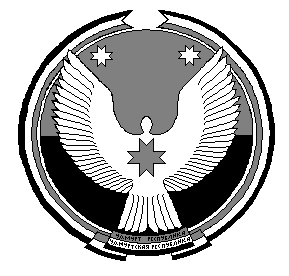  «Можга ёрос» муниципал кылдытэтлэнадминистрациезПОСТАНОВЛЕНИЕ                                                                                                      ПОСТАНОВЛЕНИЕ                                                                                                      ПОСТАНОВЛЕНИЕ                                                                                                      ==============================================от «09» июня 2017 года                                                                                       № 528_==============================================от «09» июня 2017 года                                                                                       № 528_==============================================от «09» июня 2017 года                                                                                       № 528_